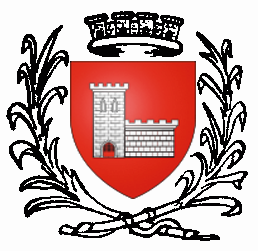 DEMANDE DE SUBVENTION POUR TRAVAUX DE RENOVATION DE FAÇADEJe soussigné(e) : ………………………………………………………………………………………………………………………………..........Demeurant : ………………………………………………………………………………………………………………………………………….....………………………………………………………………………………………………………………………………………………………………….Téléphone : ………………………………………………..  Email : ……………………………………………………………………………….Sollicite la commune de Lasbordes pour l’octroi d’une subvention pour travaux de rénovation de façades, de l’immeuble dont je suis propriétaire, cadastré sous le numéro : …………………………………………………………..Adresse des travaux : ………………………………………………………………………………………………………………………………..………………………………………………………………………………………………………………………………………………………………….Statut de l’immeuble (pleine propriété, indivision, copropriété) : …………………………………………………………….………………………………………………………………………………………………………………………………………………………………….Nom et adresse de l’entreprise chargée des travaux : ………………………………………………………………………………………………………………………………………………………………………………………………………………………………………………….Pièces à joindre :Justificatif de propriété, (taxe foncière ou acte de propriété)Justificatif de l’accord de déclaration préalable ou de permis de construireDevis descriptif détaillé réalisé par une entreprise inscrite au registre des métiers et du commerce avec référence des couleurs nuance RALPlan du cadastre Echelle 1/500 (voir secrétariat de mairie)Photographie en couleur de la ou des façade(s) avant travauxUn relevé d’identité bancaireA ………………………………………………                                       le ……………………………………………………….Signature du demandeurCADRE RÉSERVÉ A LA MAIRIEN° DE DOSSIER :DATE DE DÉPÔT :